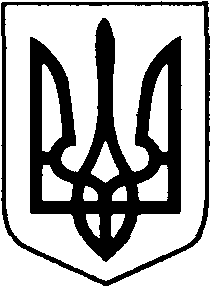 БОРАТИНСЬКА СІЛЬСЬКА  РАДАЛУЦЬКОГО РАЙОНУ  ВОЛИНСЬКОЇ  ОБЛАСТІРОЗПОРЯДЖЕННЯ ГОЛОВИ06 лютого 2020 року                           с. Боратин		                             № 17/1.2Про забезпечення доступудо публічної інформації в Боратинській сільській раді у формі запитівВідповідно до статті 10, статей 12, 59 Закону України «Про місцеве самоврядування  в Україні», Закону України «Про доступ до публічної інформації», з метою реалізації права громадян на доступ до публічної інформації, що знаходиться в розпорядженні Боратинської сільської ради:1. Визначити особу, відповідальну за організацію в установленому порядку доступу до публічної інформації у формі запитів на доступ до публічної інформації в Боратинській сільській раді спеціаліста-юрисконсульта Богдану Макарчук.2. Відповідальній особі:– забезпечувати надання консультативної допомоги запитувачам під час оформлення запитів;– надавати відповіді запитувачам інформації в строки, що визначені Законом України «Про доступ до публічної інформації».– забезпечувати оприлюднення щомісячного звіту про результати розгляду запитів на доступ до публічної інформації до 10 числа місяця, що наступає за звітним.3. Затвердити форми запитів на інформацію, що додаються.4. Затвердити перелік відомостей, що становлять службову інформацію що додається.5. Головному спеціалісту з питань діловодства Наталії Терещенко: – забезпечувати організацію роботи по опрацюванню, систематизації, аналізу та контролю за своєчасним задоволенням запитів, ведення обліку запитів на інформацію;– здійснювати ведення реєстрації запитів на інформацію, в тому числі, що надходять до сільської ради поштою, факсом, телефоном, електронною поштою.5. Контроль за виконанням розпорядження залишаю за собою.Сільський голова 							Сергій ЯРУЧИКБогдана МакарчукВИКОНАВЕЦЬ:Спеціаліст-юрисконсульт 					Богдана Макарчук«____»_______2020 р.ПОГОДЖЕНО:Секретар 								Людмила Сахан		«____»_______2020 р.Головний спеціаліст зпитань діловодства						Наталія Терещенко«____»_______2020 р.						